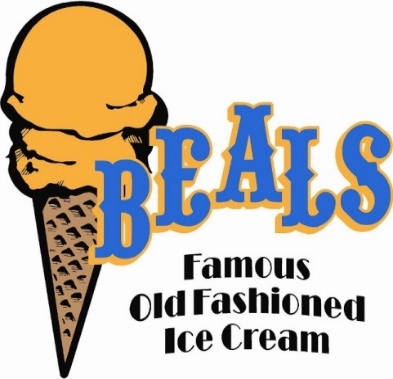 Beal’s Ice Cream579 Main Street, Gorham, ME 04038(207 )839-3032Application for employmentPersonal InformationPlease list the name of any Beal’s employee who referred you and any other reference you may have.SS #:Date of Birth: Years Attended:Years Attended:Extra Curricular Activities Spring:Summer:Fall:Extra Curricular Activities Spring:Summer:Fall:Extra Curricular Activities Spring:Summer:Fall:This is not just a summer job.  We are open March – November.This is not just a summer job.  We are open March – November.This is not just a summer job.  We are open March – November.This is not just a summer job.  We are open March – November.This is not just a summer job.  We are open March – November.CompanyAddress CompanyAddressCompanyAddress ☐ ☐ ☐ ☐ ☐ ☐